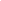 AUGUSTMonday, August 19 	Chapel - Opening Worship9:15 am, GCS gymSEPTEMBER:Thurs, Sept 5 Music Boosters Meeting - 8:15 pm, Learning Commons (LC) @ CCHS Friday, Sept 6Chapel - Kenya celebration8:40 am, GCS gymFri, Sept 27 Grandparents Day - GCS gym12:50-1:25 pm (3rd-5th Program)1:30-1:50 pm Visit Classes (3rd-5th only)1:50-2:25 pm (JK-2nd Program)2:30-3:00 pm Visit Classes (JK-5th)OCTOBER:Mon, Oct. 28Music Boosters Meeting - 7:00 pm, LC NOVEMBER:Fri, Nov 1Chapel - HS Bands perform8:40 am, GCS gymSunday, Nov. 3Worship Service - 5:30 pm, Hope CRC7th/8th Guys Choir (with Singing Hims)(Student call time 3:00 pm)           Monday, Nov 4 (Updated 10/11/19)	7th/8th Combined Orchestra Concert	7:30 pm, South Christian High SchoolNOVEMBER (CONT’D):Thurs, Nov 7	Middle School (7th/8th) Fall Concert	Band, Choir	7:00 pm, CCMS GymFriday, Nov. 8All School Chapel - 9:20 am, CCHS gymFriday, Nov 15	Bill Vis Percussion Concert - 3rd grade, 10:45 am, 	Celebration Cinema North Tues, Nov. 19	High School Fall Concert	Varsity Choir, Concert Band	8:00pm @ Grandville Public HSTues, Nov. 26JK-5 Christmas Program - 6:45 pm, Jenison Performing Arts Center (JPAC)  (rehearsal from 9:15-11:30 am)DECEMBER:Mon, Dec 2 Christmas Pops - 7:30 pm, Jenison PAC
Thurs, Dec 5 5th/6th Christmas Program (Band/Orch) -7:00 pm, CCMS Gym(rehearsal 1-2:30 pm)Friday, Dec 13	Chapel - CCHS Praise Band8:40 am, GCS gym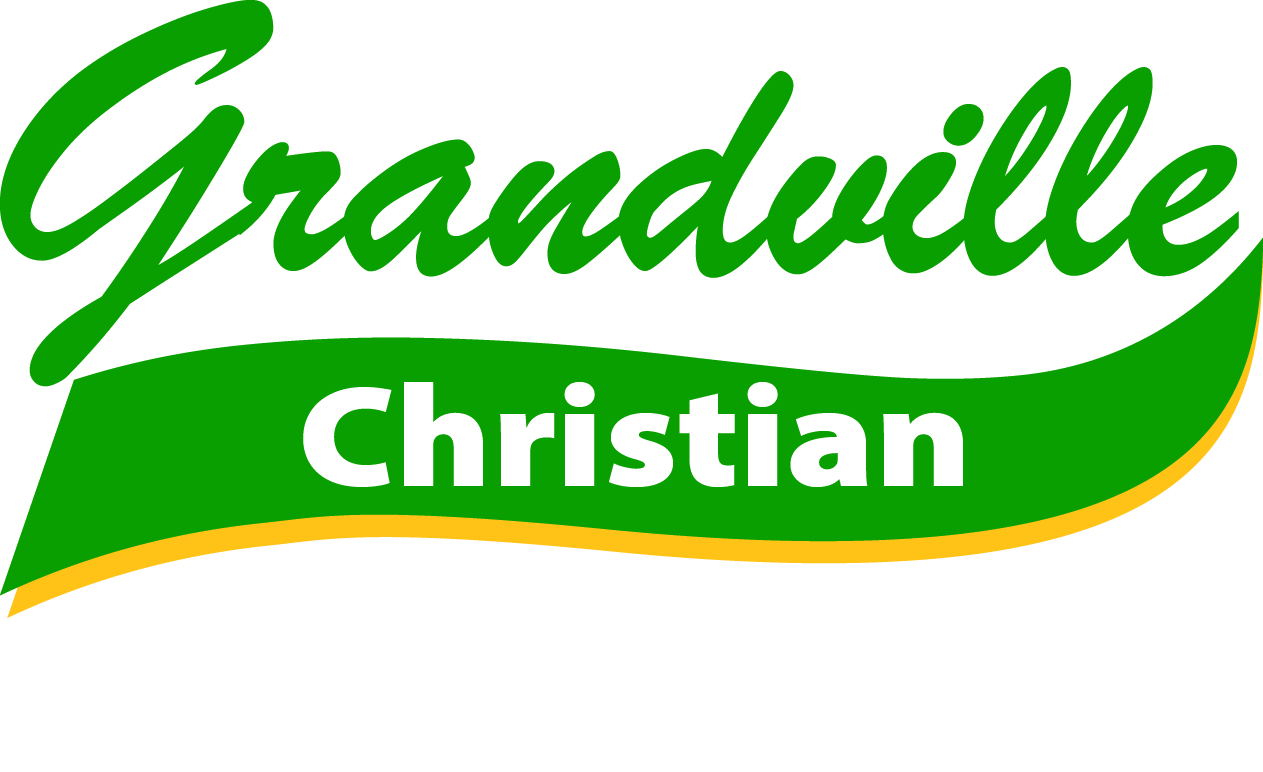 JANUARY:Mon, Jan 13Music Boosters Meeting - 7:00 pm, LCFri, January 31 3rd Grade Musical - 2:00 pm, GCS gym(Dress Rehearsal - 9:00 am, GCS gym)FEBRUARY:Sat, Feb 8  GCCS Auction - 1st graders sing6:15-6:30 pm & 7:20-7:30 pm, CCHS gymWed, Feb. 12	CCMS Choir Clinic	9-11:30 am Jenison Christian SchoolFri, Feb 14All School Chapel -  9:20 am, CCHS gymFeb 13-15	CCHS High School Musical PerformancesSun, Feb 16Band Night Concert (grades 5-12) -3:00 pm, Grandville HS Auditorium(Student call time 2:00 pm)Thurs, Feb 27	GR Symphony Concert - 5th grade11:10 am, De Vos HallSat, Feb 29	Soup Supper Music Fundraiser Event	CCHS Gym	Time TBD (early evening)MARCH:Sun, March 1 String Night Concert (grades 5-12) -3:00 pm @ Grandville HS Auditorium(Student call time 2:00 pm)Wed, March 11	Choir Night (grades 7-12)-	7:30 pm @TBDFri, March 20	Lollipops Concert - “Peter Rabbit”,	K-2nd, 10:45 am, Calvin UniversityMon, March 23 Music Boosters Meeting, 7:00 pm, LCFri, March 27Chapel - HS Orchestra performs8:40 am, GCS gymAPRIL:Friday, April 24	Chapel - CCHS Praise Band	8:40 am, GCS gymFriday, April 24Grandville Art & Chocolate Walk -3rd Grade Folk Dancing, ~5:15 pm (exact time TBA)Mon-Tues, April 27-284th Grade Instrument Fittings -Meyer Music @ GCS, 1:00-2:00 pmMAY:Wed, May 64th Grade Recorder Concert -2:00 pm, GCS Gym4th Grade Parent Mtg (Band/Orch) - 2:30 pm, GCS Gym		Thurs, May 75th-6th Spring Concert- 7:00 pm, CCMS Gym(Rehearsal 1-2:30 pm)(Student call time 6:30 pm)Tues, May 12 (Updated date)K-8 All School Chapel - 9:15 am, CCMS gymWed, May 13	Middle School (7th/8th) Performance Night	Band, Orchestra, Choir, Handbells, Jazz	7:00 pm, CCMS GymThurs, May 14	Collage Concert	CCHS Top Ensembles (Band, Orch, Choirs)	8:00 pm, JPACFri, May 15 	Chapel - 8:40 am, GCS gymThe Singing Hims & 7th/8th Guys ChoirThurs, May 21	HS Spring Concert	Varsity Choir, Concert Band	8:00 pm, Grandville Public HSThurs, May 285th Grade Celebration - 10:00 am, GCS gym